                                                          Opakování Asie – státy, města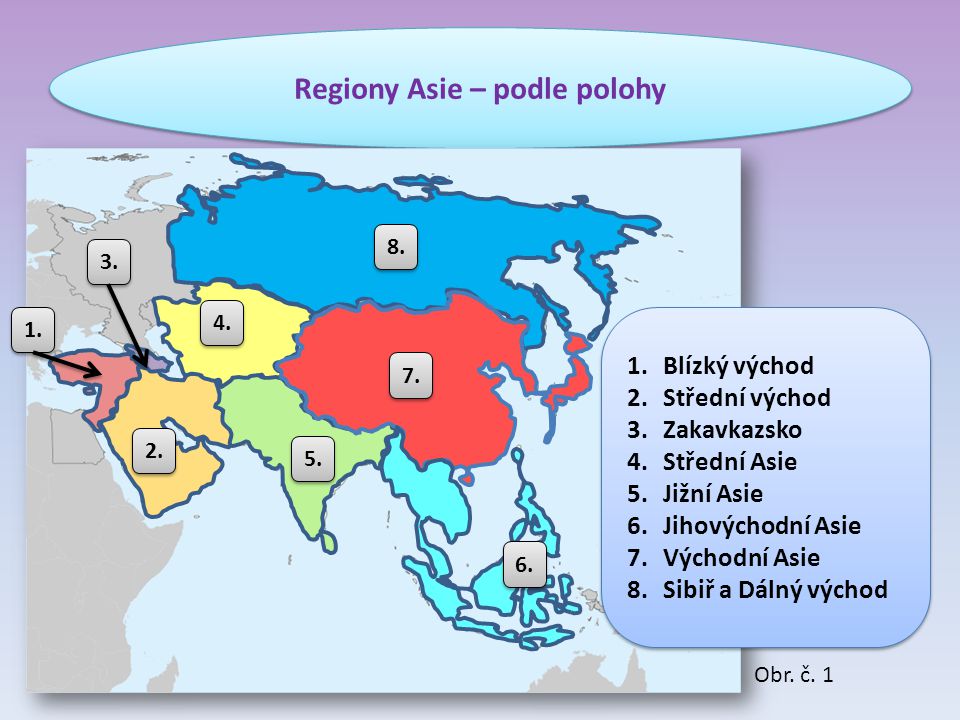                          Zařaď následující státy do správného regionu Asie a napiš jeho hlavní město.Stát 	Region                                          Hlavní město	Příklad -      KLDR                                        Východní Asie                             PchjongjangČínaJaponskoIndieKorejská republikaSaudská ArábieTureckoIzraelKazachstanIndoněsieSingapurVietnamMalajsieNepálGruzieThajskoIránSýriePracuj s politickou mapou Asie. Využij mapku regionů Asie na tomto pracovním listu.